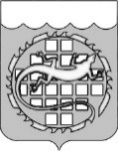 КОНТРОЛЬНО-СЧЕТНАЯ ПАЛАТАОЗЕРСКОГО ГОРОДСКОГО ОКРУГА								Утверждаю								Председатель Контрольно-								счетной палаты Озерского 								городского округа								_______________А.П. Глухов								____ _________________ 2017 Акт № 9плановой проверки соблюдения законодательства Российской Федерации и иных нормативных правовых актов Российской Федерациив сфере закупокг. Озерск										       13.09.2017	Основание проведения плановой проверки:-	пункт 3 части 3 статьи 99 Федерального закона от 05.04.2013     № 44-ФЗ «О контрактной системе в сфере закупок товаров, работ, услуг для обеспечения государственных и муниципальных нужд» (далее – Федеральный закон № 44-ФЗ);-	решение Собрания депутатов Озерского городского округа              от 25.12.2013 № 233 «Об органе, уполномоченном на осуществление контроля   в сфере закупок в Озерском городском округе»;-	Порядок проведения плановых проверок при осуществлении закупок товаров, работ, услуг для обеспечения нужд Озерского городского округа, утвержденный решением Собрания депутатов Озерского городского округа от 25.06.2014 № 103;-	распоряжение и.о. председателя Контрольно-счетной палаты Озерского городского округа от 07.06.2017 № 36 «Об утверждении плана проверок осуществления закупок товаров, работ, услуг для обеспечения нужд Озерского городского округа на 2 полугодие 2017 года»;-	распоряжение председателя Контрольно-счетной палаты Озерского городского округа от 02.08.2017 № 42 «О проведении плановой проверки соблюдения требований законодательства о контрактной системе в сфере закупок товаров, работ, услуг».	Предмет проверки: соблюдение Муниципальным бюджетным общеобразовательным учреждением «Специальная (коррекционная) общеобразовательная школа-интернат № 37 VIII вида» требований законодательства Российской Федерации и иных нормативных правовых актов Российской Федерации о контрактной системе в сфере закупок товаров, работ, услуг.Цель проведения проверки: предупреждение и выявление нарушений законодательства Российской Федерации и иных нормативных правовых актов Российской Федерации о контрактной системе в сфере закупок.	Проверяемый период: с 01.12.2015 по 31.07.2017.Сроки проведения плановой проверки: с 25.08.2017 по 11.09.2017.Состав инспекции:	Башорина Ирина Юрьевна, начальник отдела правового и документационного обеспечения Контрольно-счетной палаты Озерского городского округа (руководитель инспекции);	Ляшук Елена Николаевна, инспектор-ревизор Контрольно-счетной палаты Озерского городского округа (член инспекции).Сведения о Субъекте контроля:Муниципальное бюджетное общеобразовательное учреждение «Специальная (коррекционная) общеобразовательная школа-интернат                       № 37 VIII вида».Адрес: Челябинская область, г. Озерск, ул. Музрукова, 32, тел. (35130)           2-87-98.ОГРН 1027401185129, ИНН 7422014413, КПП 741301001 (приложение              № 1).	В проверяемом периоде Субъект контроля действовал на основании Устава, утвержденного постановлением администрации Озерского городского округа от 23.12.2015 № 3722 (приложение № 2).Субъект контроля имеет право на осуществление образовательной деятельности по образовательным программам «Начальное общее образование», «Основное общее образование» (лицензия Министерства образования и науки Челябинской области от 03.10.2016 регистрационный номер 13215) (приложение № 3).	Руководитель Субъекта контроля: директор Полтавский Юрий Николаевич (распоряжение администрации Озерского городского округа                от 30.03.2005 № 215лс, дополнительное соглашение от 30.10.2013 № 9-27 к трудовому договору от 30.03.2005 № 9, должностная инструкция от 16.07.2013 № 11) (приложения №№ 4,5,6).	С 04.07.2016 по 05.08.2016 на период отпуска Полтавского Ю.Н. исполнение обязанностей возложено на заведующего хозяйством (распоряжения от 20.06.2016 № 133к, от 20.06.2016 № 296лс) (приложения №№ 7,8).	С 10.07.2017 по 11.08.2017 на период отпуска Полтавского Ю.Н., с 14.08.2017 по 04.09.2017 в связи с переносом отпуска исполнение обязанностей возложено на заведующего хозяйством (распоряжения от 23.06.2017 № 145к,  от 23.06.2017 № 273лс, от 14.08.2017 № 247к) (приложения №№ 9,10,11).В соответствии с решением  Собрания депутатов Озерского городского округа от 18.12.2013 № 211 уполномоченным органом на определение поставщиков (подрядчиков, исполнителей) для заказчиков Озерского городского округа является администрация Озерского городского округа в лице Управления экономики администрации Озерского городского округа.	Инспекцией проведена проверка по завершенным закупкам для нужд Субъекта контроля, контракты по которым заключены.Планирование закупок для нужд Субъекта контроляСубъект контроля является муниципальным бюджетным учреждением, финансовое обеспечение деятельности которого осуществляется за счет субсидии на выполнение муниципального задания из бюджета Озерского городского округа Челябинской области, собственных доходов учреждения и иных субсидий в соответствии с Планом финансово-хозяйственной деятельности:1.1.	По данным плана финансово-хозяйственной деятельности               на 2016 год c последними изменениями на 28.12.2016 (приложение № 12). Учреждением запланированы поступления в сумме 31 899 252 руб. 16 коп.,         в том числе за счет:	-	субсидии на выполнение муниципального задания в сумме               31 719 469 руб. 50 коп.;	-	субсидии на иные цели в сумме 111 782 руб. 66 коп.;	-	поступлений от оказания услуг (выполнения работ) на платной основе и от иной приносящей доход деятельности в сумме                                       68 000 руб. 00 коп.Выплаты Учреждением запланированы в сумме 31 915 648 руб. 95 коп.              (с учетом остатка на начало года в сумме 16 396 руб. 79 коп.), в том числе на приобретение товаров, работ, услуг в сумме 4 363 505 руб. 39 коп.Кассовое исполнение плана согласно отчетам об исполнении учреждением плана его финансово-хозяйственной деятельности по состоянию на 01.01.2017 (форма 0503737) по видам финансового обеспечения, отчету о движении денежных средств (форма 0503723) составило 31 852 054 руб.                  33 коп., в том числе на приобретение товаров, работ, услуг в сумме                       4 299 910 руб. 77 коп. (приложения №№ 13,14):Таблица 11.2.	В 2016 году Субъект контроля осуществил закупку товаров, работ, услуг следующими способами:1.2.1.	На основании статьи 93 Федерального закона № 44-ФЗ осуществлены закупки у единственного поставщика (за исключением закупок по пунктам 4, 5 части 1 статьи 93) на общую сумму 2 082 188 руб. 00 коп., в том числе (приложение № 15):-	по пункту 8 части 1 заключено 2 контракта на общую сумму      1 216 300 руб. 00 коп.;-	по пункту 25 части 1 заключен 1 контракт на общую сумму                       473 688 руб. 00 коп.-	по пункту 29 части 1 заключен 1 контракт на сумму                            392 200 руб. 00 коп.	1.2.2.	Без проведения конкурентных процедур (на основании пункта             4 части 1 статьи 93 Федерального закона № 44-ФЗ) заключено 102 контракта на общую сумму 1 303 955 руб. 45 коп. (приложение № 16).	1.2.3.	Без проведения конкурентных процедур (на основании пункта             5 части 1 статьи 93 Федерального закона № 44-ФЗ) осуществлено 5 закупок на общую сумму 1 200 276 руб. 00 коп. (приложение № 17).1.3.	По данным плана финансово-хозяйственной деятельности               на 2017 год c последними изменениями на 28.07.2017 (приложение № 18) Учреждением запланированы поступления в сумме 26 101 183 руб. 87 коп.,         в том числе за счет:	-	субсидии на выполнение муниципального задания в сумме               25 359 115 руб. 98 коп.;	-	субсидии на иные цели в сумме 650 105 руб. 89 коп.;	-	поступлений от оказания услуг (выполнения работ) на платной основе и от иной приносящей доход деятельности в сумме                                       91 962 руб. 00 коп.Выплаты Учреждением запланированы в сумме 26 164 778 руб. 49 коп.              (с учетом остатка на начало года в сумме 63 594 руб. 62 коп.), в том числе на приобретение товаров, работ, услуг в сумме 4 108 633 руб. 62 коп.Кассовое исполнение плана согласно отчетам об исполнении учреждением плана его финансово-хозяйственной деятельности по состоянию на 01.08.2017 (форма 0503737) по видам финансового обеспечения, отчету о движении денежных средств (форма 0503723) составило 19 707 995 руб.                   04 коп., в том числе на приобретение товаров, работ, услуг в сумме                 2 304 056 руб. 37 коп. (приложения №№ 19,20):Таблица 2	1.4.	В 2017 году Субъект контроля осуществил закупку товаров, работ, услуг следующими способами:	1.4.1.	На основании статьи 93 Федерального закона № 44-ФЗ осуществлены закупки у единственного поставщика (за исключением закупок по пунктам 4, 5 части 1 статьи 93) на общую сумму 1 691 100 руб. 00 коп., в том числе (приложение № 21):-	по пункту 8 части 1 заключено 2 контракта на общую сумму      1 195 700 руб. 00 коп.;-	по пункту 29 части 1 заключен 1 контракт на сумму                            495 400 руб. 00 коп.	1.4.2. Без проведения конкурентных процедур (на основании пункта                  4 части 1 статьи 93 Федерального закона № 44-ФЗ) заключено 59 контрактов на общую сумму 924 715 руб. 23 коп. (приложение № 22).	1.4.3.	Без проведения конкурентных процедур (на основании пункта                  5 части 1 статьи 93 Федерального закона № 44-ФЗ) осуществлено 3 закупки на общую сумму 952 020 руб. 00 коп. (приложение № 23).1.5.	В соответствии с постановлением администрации Озерского городского округа от 12.12.2016 № 3325 «О Порядке формирования, утверждения и ведения планов закупок товаров, работ, услуг для обеспечения нужд заказчиков Озерского городского округа» (далее – постановление             № 3325) утвержденный план закупок подлежит размещению в единой информационной системе в течение трех рабочих дней со дня его утверждения.План закупок утверждается в течение десяти рабочих дней со дня утверждения бюджетному учреждению плана финансово-хозяйственной деятельности.Субъекту контроля план финансово-хозяйственной деятельности утвержден 27.01.2017, план закупок товаров, работ, услуг для обеспечения нужд Субъекта контроля на 2017 год утвержден 30.01.2017. План закупок размещен в единой информационной системе 30.01.2017, то есть в срок, установленный постановлением администрации от 12.12.2016                 № 3325.1.6. В соответствии с пунктом 2 приказа Министерства экономического развития Российской Федерации и Федерального казначейства от 31.03.2015     № 182/7н "Об особенностях размещения в единой информационной системе или до ввода в эксплуатацию указанной системы на официальном сайте Российской Федерации в информационно-телекоммуникационной сети "Интернет" для размещения информации о размещении заказов на поставки товаров, выполнение работ, оказание услуг планов-графиков размещения заказов на 2015-2016 годы" (далее – приказ от 31.03.2015 № 182/7н) планы-графики подлежат размещению на официальном сайте не позднее одного календарного месяца после принятия закона (решения) о бюджете.В Озерском городском округе бюджет на 2016 год принят решением Собрания депутатов Озерского городского округа Челябинской области             от 25.12.2015 № 258. План-график размещения заказов на поставку товаров, выполнение работ, оказание услуг для обеспечения государственных и муниципальных нужд на 2016 год размещен Субъектом контроля на официальном сайте 22.01.2016,       то есть в срок, установленный приказом от 31.03.2015 № 182/7н.1.7. В соответствии с постановлением администрации Озерского городского округа от 08.12.2016 № 3289 «О Порядке формирования, утверждения и ведения плана-графика закупок товаров, работ, услуг для обеспечения нужд заказчиков Озерского городского округа» (далее – постановление № 3289) утвержденный план-график закупок подлежит размещению в единой информационной системе в течение трех рабочих дней с даты его утверждения.План-график закупок утверждается в течение десяти рабочих дней со дня утверждения бюджетному учреждению плана финансово-хозяйственной деятельности.Субъекту контроля план финансово-хозяйственной деятельности утвержден 27.01.2017, план-график закупок товаров, работ, услуг для обеспечения нужд Субъекта контроля на 2017 год утвержден 31.01.2017.План-график размещен в единой информационной системе 03.02.2017, то есть в срок, установленный постановлением администрации от 08.12.2016                  № 3289.1.8.	Профессионализация:Согласно части 6 статьи 38 Федерального закона № 44-ФЗ работники контрактной службы, контрактный управляющий должны иметь высшее образование или дополнительное профессиональное образование в сфере закупок.В силу части 23 статьи 112 Федерального закона № 44-ФЗ до 01 января 2017 года работником контрактной службы, контрактным управляющим может быть лицо, имеющее профессиональное образование или дополнительное профессиональное образование в сфере размещения заказов на поставки товаров, выполнение работ, оказание услуг для государственных и муниципальных нужд.Субъектом контроля представлены удостоверения о повышении квалификации сотрудников:- с 14.05.2009 по 30.05.2009 в ИДПО ГМС ФГОУВПО «Уральская академия государственной службы» по программе «Управление государственными и муниципальными заказами» (приложение № 24);- с 27.09.2010 по 13.10.2010 в ИДПО ГМС ФГОУВПО «Уральская академия государственной службы» по программе «Управление государственными и муниципальными заказами» (приложение № 25);- с 13.05.2014 по 16.05.2014 в ЧОУ Учебный центр «АСТА-информ» по программе «Организация и проведение торгов конкурсов на закупку продукции для государственных нужд» (приложение № 26);- с 13.05.2014 по 16.05.2014 в ЧОУ Учебный центр «АСТА-информ» по программе «Организация и проведение торгов конкурсов на закупку продукции для государственных нужд» (приложение № 27);- с 29.09.2014 по 08.10.2014 в ФГБОУ ВПО «Российская академия народного хозяйства и государственной службы при Президенте Российской Федерации» по дополнительной профессиональной программе «Управление государственными и муниципальными закупками» (приложения № 28).	Учреждением не представлены документы, подтверждающие наличие профессиональной переподготовки или повышения квалификации в сфере закупок у работников контрактной службы (директора, мастера производственного обучения). Таким образом, в нарушение вышеуказанных норм в 2017 году работниками контрактной службы учреждения являются сотрудники, не имеющие соответствующего образования в сфере закупок.2. Порядок организации закупок у Субъекта контроля	2.1.	Проверкой порядка организации закупок установлено:-	приказом от 22.01.2014 № 5-3 создана контрактная служба и утверждено Положение о контрактной службе (приложение № 29);- 	приказом от 22.09.2014 № 95 внесены изменения в приказ от 22.01.2014 № 5-3 «О создании контрактной службы» (приложение № 30);- 	приказом от 30.08.2014 № 68-а внесены изменения в Положение о контрактной службе (приложение № 31);- 	приказом от 27.11.2014 № 126 внесены изменения в Положение о контрактной службе (приложение № 32);	-	приказом от 23.01.2014 № 6-3 создана приемочная комиссия, назначены ответственные за проведение экспертизы, утверждено Положение о приемочной комиссии и проведении экспертизы (приложение № 33);	- 	приказом от  22.09.2014 № 95/1 создана приемочная комиссия, назначены ответственные за проведение экспертизы, утверждено Положение о приемочной комиссии и проведении экспертизы (приложение № 34);	-	приказом от 17.03.2014 № 20-1 назначено уполномоченное лицо, наделенное право электронной подписи на официальном сайте www.zakupki.gov.ru (приложение № 35).	2.2.	Субъектом контроля представлены копии следующих документов:	- 	должностной инструкции руководителя контрактной службы (приложение № 36);	- 	должностной инструкции заместителя руководителя контрактной службы (приложение № 37);	-	должностной инструкции сотрудника контрактной службы (приложение № 38);	-	должностной инструкции сотрудника контрактной службы (приложение № 39);	-	должностной инструкции сотрудника контрактной службы (приложение № 40);	- 	приказа о приеме на работу от 31.10.2013 № 76 Лс                    (приложение № 41);	-	трудового договора от 31.10.2013 (приложение № 42);	-	должностной инструкции заведующей хозяйством от 09.01.2017 (приложение № 43);	-	приказа о приеме работников на работу от 18.10.2013 № 72Лс (приложение № 44);	-	приказа о приеме работника на работу от 29.08.2014 № 48Лс (приложение № 45);	-	приказа от 27.11.2006 № 84 А Лс (приложение № 46).3. Проверка договоров, заключенных в соответствиисо статьей 93 Федерального закона № 44-ФЗ	 3.1.	Согласно пункту 16 статьи 3 Федерального закона № 44-ФЗ совокупный годовой объем закупок – утвержденный на соответствующий финансовый год общий объем финансового обеспечения для осуществления заказчиком закупок, в том числе для оплаты контрактов, заключенных до начала указанного финансового года и подлежащих оплате в указанном финансовом году. На основании данных плана финансово-хозяйственной деятельности Субъекта контроля совокупный годовой объем закупок по состоянию на 31.12.2016 составил 4 363 505 руб. 39 коп. 	3.1.1. В ходе проверки установлено, что Субъектом контроля в 2016 году в соответствии с пунктом 4 части 1 статьи 93 Федерального закона № 44-ФЗ осуществлено 102 закупки товаров, работ, услуг у единственного поставщика (подрядчика, исполнителя), не превышающих ста тысяч рублей по заключенным договорам на общую сумму 1 303 955 руб. 45 коп. 	Таким образом, Субъектом контроля соблюдены требования пункта                   4 части 1 статьи 93 Федерального закона № 44-ФЗ.	3.1.2.	В соответствии с пунктом 5 части 1 статьи 93 Федерального закона № 44-ФЗ при осуществлении закупки товара, работы или услуги муниципальным учреждением на сумму, не превышающую четырехсот тысяч рублей, годовой объем закупок, которые заказчик вправе осуществить на основании настоящего пункта, не должен превышать пятьдесят процентов совокупного годового объема закупок заказчика и не должен составлять более чем двадцать миллионов рублей. Пятьдесят процентов от совокупного годового объема закупок Субъекта контроля в 2016 году составляет                                2 181 752 руб. 70 коп. Фактически заключено 5 контрактов на сумму, не превышающую четырехсот тысяч рублей, в размере 1 200 276 руб. 00 коп.	Таким образом, Субъектом контроля соблюдены требования пункта                 5 части 1 статьи 93 Федерального закона № 44-ФЗ.3.2.	При проверке контрактов, заключенных в соответствии со статьей 93 Федерального закона № 44-ФЗ, установлено:3.2.1.	В нарушение статьи 34, части 1 статьи 95 Федерального закона № 44-ФЗ контрактами предусмотрена возможность изменения цены договора (если иное не предусмотрено договором в соответствии с пунктом                                1 части 1 статьи 95):-	от 25.01.2016 № 19/16-ТБО с ООО «Сервис» на вывоз отходов (приложение № 47);-	от 25.01.2016 № 114-I юл/рв-16 с ООО «Иртяш» на оказание услуг связи проводного радиовещания (приложение № 48);-	от 25.01.2016 № 218/15 с ФГБУ здравоохранения «Центр гигиены и эпидемиологии № 71 ФМБА» на проведение лабораторно-инструментальных исследований (приложение № 49);-	от 25.01.2016 № 70/1 с ООО «Предприятие «Дезцентр» на дератизацию помещений (приложение № 50);-	от 26.01.2016 № 3/2016 с ООО «Стандарт» на выполнение работ по техническому обслуживанию пожарной сигнализации и системы оповещения людей о пожаре (приложение № 51);-	от 04.05.2016 № 114-II юл/рв-16 с ООО «Иртяш» на оказание услуг связи проводного радиовещания (приложение № 52);-	от 04.05.2016 № 54-2016 с ООО «Топливный терминал» на покупку горюче-смазочных материалов (приложение № 53);-	от 10.05.2016 № 95/16 с ФГБУ здравоохранения «Центральная медико-санитарная часть № 71 ФМБА России» на проведение периодических медицинских осмотров (приложение № 54);-	от 25.07.2016 № 32 с ООО «Стандарт» на выполнение работ по техническому обслуживанию пожарной сигнализации и системы оповещения людей о пожаре (приложение № 55);-	от 24.10.2016 № 114-IV юл/рв-16 с ООО «Иртяш» на оказание услуг связи проводного радиовещания (приложение № 56);-	от 24.10.2016 № 70/4 с ООО «Предприятие «Дезцентр» на дератизацию помещений (приложение № 57);-	от 24.10.2016 № 959 с ФГУП «Производственное объединение «Маяк» на услуги электросвязи (приложение № 58);-	от 13.02.2017 № 12/17 с ФГБУ здравоохранения «Центральная медико-санитарная часть № 71 ФМБА России» на проведение предрейсовых (послерейсовых) медицинских осмотров водителей транспортных средств (приложение № 59);-	от 16.03.2017 № 4Р-ГО с ФГБУ здравоохранения «Центр гигиены и эпидемиологии № 71 ФМБА» на оказание услуг по гигиенической аттестации персонала (приложение № 60).3.2.2.	В нарушение статей 34, 95 Федерального закона № 44-ФЗ предусмотрена возможность пролонгации контрактов:-	от 25.01.2016 № 19/16-ТБО с ООО «Сервис» на вывоз отходов (приложение № 47);-	от 26.01.2016 № 3/2016 с ООО «Стандарт» на выполнение работ по техническому обслуживанию пожарной сигнализации и системы оповещения людей о пожаре (приложение № 51);-	от 25.07.2016 № 32 с ООО «Стандарт» на выполнение работ по техническому обслуживанию пожарной сигнализации и системы оповещения людей о пожаре (приложение № 55);-	от 24.10.2016   № 959   с   ФГУП «Производственное объединение «Маяк» на услуги электросвязи (приложение № 58).3.2.3.	В нарушение части 1 статьи 95 Федерального закона № 44-ФЗ предусматривается изменение существенных условий в следующих контрактах:-	от 07.11.2016 № 15/11-16 с ООО Строительная компания «Озерскстрой» - пунктом 3.3. договора предусматривается продление сроков выполнения работ по ремонту кровли (приложение № 61);-	от 16.11.2016 № 1150/2016, от 16.11.2016 № 1151/2016 с ООО «Юрма-сервис» - пунктом 3.2. при исполнении договоров предусмотрена корректировка стоимости, сроков и объема работ по техническому обслуживанию и ремонту автомобилей (приложение № 62,63).3.2.4.	В нарушение пункта 1 части 1 статьи 95 при отсутствии в контракте условия о возможности изменения количества товара, объема работы, услуги и соответственно цены контракта не более чем на десять процентов при исполнении изменены условия договоров со следующими контрагентами (исполнителями):3.2.4.1. с Федеральным государственным унитарным предприятием «Производственное объединение «Маяк» на оказание услуг электросвязи:-		по договору от 04.05.2016 № 959 на сумму 13 239 руб. 60 коп. Срок действия договора – с 01.04.2016 по 30.06.2016. Фактически договор исполнен 07.07.2016 в сумме 13 475 руб. 60 коп., т.к. согласно акту оказания услуг от 31.05.2016 № 17329 исполнителем оказана дополнительная услуга по предоставлению доступа в сумме 236,00 руб. (приложение № 64);3.2.4.2.	 с ПАО «Ростелеком» -		по договору от 25.01.2016 № 157 на сумму 1 587 руб. 88 коп. Срок действия договора – с 01.01.2016 по 31.12.2016. Фактически договор исполнен 30.12.2016 в сумме 1 694 руб. 25 коп. (приложение № 65).3.2.5.	В договоре от 25.05.2016 № 60 с МУП «Комбинат школьного питания» Озерского городского округа на услуги по приготовлению и предоставлению горячего питания детям в городском оздоровительном лагере с дневным пребыванием детей в описании объекта закупки не указано общее количество питающихся детей (приложение № 66).	3.2.6.	Субъектом контроля с МУП «Комбинат школьного питания» Озерского городского округа Челябинской области заключен 01.10.2016 договор № 7 на организацию питания учащихся по цене 136 080 руб. 00 коп. Условиями договора предусмотрено предоставление 5-разового питания              24 учащимся, 2-разового питания 93 учащимся (приложение № 67). 	В ходе проверки исполнения договора установлено, что, исходя из количества питающихся, стоимости питания одного человека и количества дней, цена договора должна была составлять 142 116 руб. 00 коп. 	Фактически договор исполнен 02.11.2016 в сумме 136 080 руб. 00 коп. 3.3.	В нарушение части 3 статьи 94 Федерального закона № 44-ФЗ Субъектом контроля не представлены документы, подтверждающие проведение экспертизы результатов, предусмотренных заключенными контрактами (договорами). 4. Проверка размещения информации и документов на официальном сайте4.1.	В соответствии с частью 1 статьи 24 Федерального закона                     № 44-ФЗ заказчики при осуществлении закупок используют конкурентные способы определения поставщика (подрядчика, исполнителя) (далее - контрагент) или осуществляют закупки у единственного поставщика. Способ определения контрагента заказчик, в силу части 5 статьи 24 Федерального закона № 44-ФЗ, выбирает в соответствии с положениями главы 3 данного закона, при этом он не вправе совершать действия, влекущие за собой необоснованное сокращение числа участников закупки. Это получает развитие в части 2 статьи 48 закона № 44-ФЗ, согласно которой заказчик во всех случаях осуществляет закупку путем проведения открытого конкурса, за исключением случаев, предусмотренных статьями 56, 57, 59, 72, 83, 84 и 93 данного закона.Таким образом, закупка у единственного контрагента допускается Федеральным законом № 44-ФЗ в качестве исключений, исчерпывающий перечень которых дан в части 1 статьи 93 Федерального закона № 44-ФЗ.Системный анализ части 1 статьи 93 Федерального закона № 44-ФЗ показывает, что для большинства указанных в ней случаев осуществления закупки у единственного поставщика (подрядчика, исполнителя) требуется наличие специального основания. Таким основанием могут быть особенности товаров, работ, услуг, специальное правовое регулирование какого-либо рынка, специальный статус контрагента, особенность ситуации, в которой находится заказчик, и т.п. Пункт 4 и пункт 5 этой части допускают закупку у единственного поставщика (подрядчика, исполнителя) в отсутствие специальных оснований в зависимости только от суммы каждого контракта и общей суммы закупки на основании данных пунктов. Таким образом, можно сделать вывод, что основанием для закупки у единственного поставщика (подрядчика, исполнителя) на основании пункта 4 части 1 статьи                              93 Федерального закона № 44-ФЗ является как раз отсутствие каких-либо специальных оснований, предусмотренных иными пунктами данной части.Кроме того, процедура закупки для случаев заключения контракта на основании пункта 1 части 1 статьи 93 Федерального закона № 44-ФЗ и единственным поставщиком (подрядчиком, исполнителем) на основании пункта 4 части 1 статьи 93 Федерального закона № 44-ФЗ отличается: в первом случае заказчик обязан разместить извещение об осуществлении закупки (часть 2 статьи 93 Федерального закона № 44-ФЗ) и направлять информацию     о таких контрактах для включения в реестр контрактов (часть 1 статьи 103 Федерального закона № 44-ФЗ). Во втором случае выполнять указанные обязанности заказчик не должен.Таким образом, каждое из оснований, указанных в части 1 статьи 93 Федерального закона № 44-ФЗ, является самостоятельным и осуществление закупки, предметом которой является оказание услуг, которые относятся к сфере деятельности субъектов естественных монополий (услуги электросвязи), заключение договора энергоснабжения на основании пункта  4 части                             1 статьи 93Федерального закона № 44-ФЗ неправомерно. Такие закупки должны осуществляться по основанию, предусмотренному пунктом 1 части                   1 статьи 93 Федерального закона № 44-ФЗ, и с соблюдением соответствующего порядка (в частности с предварительным размещением извещения об осуществлении закупки). В нарушение части 5 статьи 24 Федерального закона № 44-ФЗ Субъектом контроля на основании пункта 4 части 1 статьи 93 Федерального закона                         № 44-ФЗ заключены следующие договоры:- от 25.01.2016 № 157 об оказании услуг связи юридическому лицу, финансируемому из соответствующего бюджета с ПАО «Ростелеком» на сумму 1 587 руб. 88 коп. (приложение № 65);- от 13.02.2017 № 157 об оказании услуг связи юридическому лицу, финансируемому из соответствующего бюджета с ПАО «Ростелеком» на сумму 2500 руб. (приложение № 68).Услуги по предоставлению внутризонового телефонного соединения абоненту (пользователю) сети фиксированной телефонной связи для передачи голосовой информации, факсимильных сообщений и данных, по
предоставление междугородного телефонного соединения абоненту (пользователю) сети фиксированной телефонной связи для передачи голосовой информации, оказываемые по договору, включены в Перечень услуг общедоступной электросвязи и общедоступной почтовой связи, государственное регулирование тарифов на которые на внутреннем рынке Российской Федерации осуществляет Федеральная антимонопольная служба.ПАО «Ростелеком» включен в Реестр субъектов естественных монополий в области связи приказом ФАС России от 24.03.2000 № 5/11-р.В соответствии с Федеральным законом № 44-ФЗ осуществление закупки товара, работы или услуги, которые относятся к сфере деятельности субъектов естественных монополий в соответствии с Федеральным законом от 17.08.1995 N 147-ФЗ "О естественных монополиях" подлежат осуществлению на основании пункта 1 части 1 статьи 93 данного закона. - от 01.12.2016 № 3300 энергоснабжения с ПАО «Челябэнергосбыт» на сумму 55 000 руб. 00 коп. (приложение № 69). В соответствии с Федеральным законом № 44-ФЗ заключение договора энергоснабжения должно осуществляться на основании пункта 29 части                         1 статьи 93 данного закона.4.2. В нарушение срока, установленного частью 2 статьи 93 Федерального закона № 44-ФЗ, Субъект контроля позднее чем за пять дней до даты заключения контракта разместил следующие извещения о проведении закупки у единственного поставщика (подрядчика, исполнителя):-	договор холодного водоснабжения и водоотведения № 469/17-ВС заключен 18.02.2017, извещение № 0369300301417000005 размещено в единой информационной системе в сфере закупок 15.02.2017 (приложение № 70);-	договор     теплоснабжения     № 55/16-Т     заключен     29.02.2016, извещение № 0369300301416000004 размещено в единой информационной системе в сфере закупок 26.02.2016 (приложение № 71).4.3. В нарушение частей 2, 3 статьи 103 Федерального закона № 44-ФЗ Субъектом контроля не направлена в федеральный орган исполнительной власти, осуществляющий правоприменительные функции по кассовому обслуживанию исполнения бюджетов бюджетной системы Российской Федерации 	информация о заключении дополнительного соглашения № 2 от 29.12.2016 к договору теплоснабжения от 29.02.2016 № 55/16-Т об изменении цены договора (приложение № 71).4.4. В нарушение срока, установленного частью 3 статьи 103 Федерального закона № 44-ФЗ, Субъектом контроля направлена в федеральный орган исполнительной власти, осуществляющий правоприменительные функции по кассовому обслуживанию исполнения бюджетов бюджетной системы Российской Федерации информация о заключении (изменении, исполнении, расторжении) следующих контрактов (договоров), документы:	-	контракт № 0169300044216000398-0187271-01 заключен 18.10.2016, информация о заключении договора направлена в реестр контрактов 15.12.2016, то есть позже трех рабочих дней с даты заключения договора (приложение № 72);	- 	документы о приемке услуги по контракту от 18.10.2016                           № 0169300044216000398-0187271-01 направлены в реестр контрактов 12.09.2017, контракт расторгнут по соглашению сторон 29.12.2016 (приложение № 72);-	документы о приемке услуг водоснабжения и водоотведения по договору холодного водоснабжения и водоотведения от 16.02.2016                    № 469/16-ВС направлены в реестр контрактов 12.09.2017, договор расторгнут по соглашению сторон 29.12.2016 (приложение № 73).-	документы о приемке энергии по договору энергоснабжения от 26.01.2016 № 3300 направлены в реестр контрактов 12.09.2017, договор расторгнут по соглашению сторон 16.12.2016 (приложение № 74).4.5. В нарушение частей 2, 3 статьи 103 Федерального закона № 44-ФЗ, Субъектом контроля не направлены в федеральный орган исполнительной власти, осуществляющий правоприменительные функции по кассовому обслуживанию исполнения бюджетов бюджетной системы Российской Федерации документы о приемке услуги по договору теплоснабжения от 29.02.2016 № 55/16-Т, контракт расторгнут по соглашению сторон 29.12.2016 (приложение № 71).5. Проверка исполнения контрактов (договоров)5.1. В нарушение подпункта б пункта 1 части 1 статьи 95 соглашением сторон в отсутствие в контракте (договоре) условия о возможности изменения условий договора (контракта) изменены существенные условия:- договора теплоснабжения от 29.02.2016 № 55/16-Т: при исполнении дополнительным соглашением № 2 от 29.12.2016 к договору произведено увеличение цены договора с 1 041 600 руб. 00 коп. до 1 106 502 руб. 91 коп. 29.12.2016 договор расторгнут по соглашению сторон, услуг оказано на сумму 1 106 502 руб. 91 коп., фактически отпущено теплоносителя 960,87 Гкал (в договоре предусмотрено 890 Гкал), воды химочищенной 994 куб.м.                           (в  договоре предусмотрено 1 367 куб.м.) (приложение № 71).5.2. Согласно пункту 3 постановления Правительства РФ от 28.11.2013 № 1093 «О порядке подготовки и размещения в единой информационной системе в сфере закупок отчета об исполнении государственного (муниципального) контракта и (или) о результатах отдельного этапа его исполнения» (далее – постановление № 1093) отчет размещается заказчиком в единой системе в течение 7 рабочих дней со дня:а) оплаты заказчиком обязательств и подписания заказчиком документа о приемке результатов исполнения контракта и (или) о результатах отдельного этапа его исполнения, а в случае создания приемочной комиссии - подписания такого документа всеми членами приемочной комиссии и утверждения его заказчиком по отдельному этапу исполнения контракта;б) оплаты заказчиком обязательств по контракту и подписания документа о приемке поставленных товаров, выполненных работ и оказанных услуг, а в случае создания приемочной комиссии - подписания такого документа всеми членами приемочной комиссии и утверждения его заказчиком;в) расторжения контракта, то есть со дня, определенного соглашением сторон о расторжении контракта, дня вступления в законную силу решения суда о расторжении контракта или дня вступления в силу решения поставщика, подрядчика или исполнителя (далее - исполнитель) либо заказчика об одностороннем отказе от исполнения контракта.В нарушение указанной нормы размещены отчеты об исполнении контрактов (договоров):- контракт от 18.10.2016 № 0169300044216000398-0187271-01 расторгнут 29.12.2016 на сумму 431 801 руб. 00 коп., отчет об исполнении договора размещен в единой информационной системе 11.09.2017, то есть позднее                    7 рабочих дней со дня расторжения контракта (приложение № 72);- договор теплоснабжения от 29.02.2016 № 55/16-Т расторгнут 29.12.2016 на сумму 1 106 502 руб. 91 коп., отчет об исполнении договора размещен в единой информационной системе 10.09.2017, то есть позднее 7 рабочих дней со дня расторжения контракта (приложение № 71);- договор энергоснабжения от 26.01.2016 № 3300 расторгнут 16.12.2016 на сумму 390 964 руб. 74 коп., отчет об исполнении договора размещен в единой информационной системе 11.09.2017, то есть позднее 7 рабочих дней со дня расторжения контракта (приложение № 74).-	договор холодного водоснабжения и водоотведения от 16.02.2016 № 469/16-ВС расторгнут 29.12.2016 на сумму 100 475 руб. 74 коп., отчет об исполнении договора размещен в единой информационной системе 10.09.2017, то есть позднее 7 рабочих дней со дня расторжения контракта (приложение            № 73).6. Проверка осуществления закупок у субъектов малого предпринимательства6.1. В соответствии с частью 1 статьи 30 Федерального закона № 44-ФЗ заказчики обязаны осуществлять закупки у субъектов малого предпринимательства, социально ориентированных некоммерческих организаций в объеме не менее чем пятнадцать процентов совокупного годового объема закупок, рассчитанного с учетом части 1.1 настоящей статьи.В соответствии с пунктом  3 части 1.1 статьи 30 Федерального закона № 44-ФЗ при определении объема закупок, которые заказчик должен осуществить у субъектов малого предпринимательства, социально ориентированных некоммерческих организаций, в расчет совокупного годового объема закупок не включаются контракты, заключенные по результатам закупки у единственного поставщика (подрядчика, исполнителя)                           в соответствии с частью 1 статьи 93 Федерального закона № 44-ФЗ. В 2016 году Учреждением осуществлена одна закупка путем проведения аукциона в электронной форме.Субъектом контроля в 2016 году закупки у субъектов малого предпринимательства, социально ориентированных некоммерческих организаций не осуществлялись.Таким образом, требования части 1 статьи 30 Федерального закона     № 44-ФЗ в части осуществления закупок у субъектов малого предпринимательства, социально ориентированных некоммерческих организаций учреждением не соблюдены.6.2. В соответствии с частью 4 статьи 30 Федерального закона № 44-ФЗ,          по итогам года заказчик обязан составить отчет об объеме закупок у субъектов малого предпринимательства, социально ориентированных некоммерческих организаций, предусмотренных частью 2 настоящей статьи, и до 1 апреля года, следующего за отчетным годом, разместить такой отчет в единой информационной системе. Отчет об объеме закупок у субъектов малого предпринимательства и социально ориентированных некоммерческих организаций за 2016 отчетный год размещен 21.03.2017, то есть с соблюдением установленного законом срока (приложение № 75).Заключение1.	В результате проведения плановой проверки в действиях должностных лиц Муниципального бюджетного общеобразовательного учреждения «Специальная (коррекционная) общеобразовательная школа-интернат № 37 VIII вида» установлены нарушения части 5 статьи 24, части             1 статьи 30, статьи 34, части 2 статьи 93, части 3 статьи 94, части 1 статьи 95, частей 2, 3 статьи 103 Федерального закона № 44-ФЗ, пункта 3 Положения, утвержденного постановлением Правительства от 28.11.2013 № 1093.2.	Учитывая, что выявленные нарушения содержат признаки административных правонарушений, ответственность за совершение которых предусмотрена частью 1 статьи 7.29, частями 1.2, 1.3, 11 статьи 7.30, частью 2 статьи 7.31, частью 4 статьи 7.32 Кодекса об административных правонарушениях Российской Федерации, направить акт проверки и прилагаемые к нему материалы в Главное контрольное управление Челябинской области для решения вопроса о возбуждении дела об административных правонарушениях по фактам выявленных нарушений.3.	Предписание об устранении нарушений законодательства о контрактной системе в сфере закупок не выдавать.Приложения:1.	Копия свидетельства о постановке на учет в налоговом органе на .             в 1 экз.2.	Копия Устава, утвержденного постановлением администрации Озерского городского округа от 23.12.2015 № 3722 на 13 л. в 1 экз.3.	Копия лицензии Министерства образования и науки Челябинской области от 03.10.2016 регистрационный номер 13215 на 2 л. в 1 экз.4.	Копия распоряжения главы Озерского городского округа от 30.03.2005    № 215лс на 1 л. в 1 экз.5.	Копия дополнительного соглашения № 9-27 от 30.10.2013 к трудовому договору на 7 л. в 1 экз.6.	Копия должностной инструкции от 16.07.2013 № 11 на 9 л. в 1 экз.7.	Копия распоряжения от 20.06.2016 № 133к на 1 л. в 1 экз.8.	Копия распоряжения от 20.06.2016 № 296лс на 2 л. в 1 экз.9.		Копия распоряжения от 23.06.2017 № 145к на 1 л. в 1 экз.10.	Копия распоряжения от 23.06.2017 № 273лс на 1 л. в 1 экз.11.	Копия распоряжения от 14.08.2017 № 247к на 1 л. в 1 экз.12.	Копия плана финансово-хозяйственной деятельности на 2016 год на 5 л. в 1 экз.13.	Копии отчетов об исполнении плана финансово-хозяйственной деятельности по состоянию на 01.01.2017 на 12 л. в 1 экз.14.	Копия отчета о движении денежных средств по состоянию на 01.01.2017 на 3 л. в 1 экз.15.	Реестр контрактов, заключенных с 01.12.2015 по 31.12.2016 на 2016 год, за исключением контрактов, заключенных в соответствии с пунктами 4,5 части 1 статьи 93 Закона № 44-ФЗ, на 1 л. в 1 экз.16.	Реестр контрактов, заключенных с 01.12.2015 по 31.12.2016 на 2016 год в соответствии с пунктом 4 части 1 статьи 93 Закона № 44-ФЗ, на 6 л.                   в 1 экз.17.	Реестр контрактов, заключенных с 01.12.2015 по 31.12.2016 на 2016 год в соответствии с пунктом 5 части 1 статьи 93 Закона № 44-ФЗ, на 1 л.               в 1 экз.18.	Копии плана финансово-хозяйственной деятельности на 2017 год c последними изменениями на 28.07.2017, расчетов (обоснований) к ПФХД по источникам финансового обеспечения на 33 л. в 1 экз.19.	Копия отчетов об исполнении учреждением плана его финансово-хозяйственной деятельности по состоянию на 01.06.2017 (форма 0503737) по видам финансового обеспечения на 12 л. в 1 экз.20.	Копия отчета о движении денежных средств (форма 0503723) по состоянию на 01.08.2017 на 7 л. в 1 экз.21.	Реестр контрактов, заключенных с 01.12.2016 по 31.05.2017 на 2017 год, за исключением контрактов, заключенных в соответствии с пунктами 4,5 части 1 статьи 93 Закона № 44-ФЗ, на 1 л. в 1 экз.22.	Реестр контрактов, заключенных с 01.12.2016 по 31.05.2017 на 2017 год в соответствии с пунктом 4 части 1 статьи 93 Закона № 44-ФЗ, на 3 л.                   в 1 экз.23.	Реестр контрактов, заключенных с 01.12.2016 по 31.05.2017 на 2017 год в соответствии с пунктом 5 части 1 статьи 93 Закона № 44-ФЗ, на 1 л.               в 1 экз.24.	Копия свидетельства о повышении квалификации в ИДПО ГМС ФГОУВПО «Уральская академия государственной службы» по программе «Управление государственными и муниципальными заказами» на 1 л. в 1 экз.25.	Копия свидетельства о повышении квалификации в ИДПО ГМС ФГОУВПО «Уральская академия государственной службы» по программе «Управление государственными и муниципальными заказами» на 1 л. в 1 экз.26.	Копия удостоверения о повышении квалификации в ЧОУ Учебный центр «АСТА-информ» по программе «Организация и проведение торгов конкурсов на закупку продукции для государственных нужд» на 1 л. в 1 экз.27.	Копия удостоверения о повышении квалификации в ЧОУ Учебный центр «АСТА-информ» по программе «Организация и проведение торгов конкурсов на закупку продукции для государственных нужд» на 1 л. в 1 экз.28.	Копия удостоверения о повышении квалификации в ФГБОУ ВПО «Российская академия народного хозяйства и государственной службы при Президенте Российской Федерации» по дополнительной профессиональной программе «Управление государственными и муниципальными закупками» на 1 л. в 1 экз.29.	Копии приказа от 22.01.2014 № 5-3 о создании контрактной службы и Положения о контрактной службе на 7 л. в 1 экз.30.	Копия приказа от 22.09.2014 № 95 о внесении изменений в приказ от 22.01.2014 № 5-3 «О создании контрактной службы» на 1 л. в 1 экз.31.	Копия приказа от 30.08.2014 № 68-а о внесении изменений в Положение о контрактной службе на 1 л. в 1 экз.32.	Копия приказа от 27.11.2014 № 126 о внесении изменений в Положение о контрактной службе на 5 л. в 1 экз.33.	Копии приказа от 23.01.2014 № 6-3 о создании приемочной комиссии, Положения о приемочной комиссии и проведении экспертизы на 6 л. в 1 экз.34.	Копия приказа от 22.09.2014 № 95/1 о создании приемочной комиссии и назначении ответственных за проведение экспертизы на 1 л. в 1 экз.35.	Копия приказа от 17.03.2014 № 20-1 о назначении уполномоченного лица, наделенного правом электронной подписи на официальном сайте www.zakupki.gov.ru на 2 л. в 1 экз.36.	Копия должностной инструкции руководителя контрактной службы            на 4 л. в 1 экз.37.	Копия должностной инструкции заместителя руководителя контрактной службы на 5 л. в 1 экз.38.	Копия должностной инструкции сотрудника контрактной службы на 3 л. в 1 экз.39.	Копия должностной инструкции сотрудника контрактной службы на 3 л. в 1 экз.40.	Копия должностной инструкции сотрудника контрактной службы на 3 л. в 1 экз.41.	Копия приказа о приеме на работу от 31.10.2013 № 76 Лс на 1 л. в 1 экз.42.	Копия трудового договора от 31.10.2013 на 1 л. в 1 экз.43.	Копия должностной инструкции заведующей хозяйством от 09.01.2017 на 4 л. в 1 экз.44.	Копия приказа о приеме работников на работу от 18.10.2013 № 72Лс         на 1 л. в 1 экз.45.	Копия приказа о приеме работника на работу от 29.08.2014 № 48Лс на 1 л. в 1 экз.46.	Копия приказа от 27.11.2006 № 84 А Лс на 1 л. в 1 экз.47.	Копия договора от 25.01.2016 № 19/16-ТБО на 4 л. в 1 экз.48.	Копия договора от 25.01.2016 № 114-I юл/рв-16 на 5 л. в 1 экз.49.	Копия договора от 25.01.2016 № 218/15 на 3 л. в 1 экз.50.	Копия договора от 25.01.2016 № 70/1 на 4 л. в 1 экз.51.	Копия договора от 26.01.2016 № 3/2016 на 6 л. в 1 экз.52.	Копия договора от 04.05.2016 № 114-II юл/рв-16 на 3 л. в 1 экз.53.	Копия договора от 04.05.2016 № 54-2016 на 5 л. в 1 экз.54.	Копия договора от 10.05.2016 № 95/16 на 4 л. в 1 экз.55.	Копия договора от 25.07.2016 № 32 на 4 л. в 1 экз.56.	Копия договора от 24.10.2016 № 114-IV юл/рв-16 на 4 л. в 1 экз.57.	Копия договора от 24.10.2016 № 70/4 на 2 л. в 1 экз.58.	Копия договора от 24.10.2016 № 959 на 9 л. в 1 экз.59.	Копия договора от 13.02.2017 № 12/17 на 3 л. в 1 экз.60.	Копия договора от 16.03.2017 № 4Р-ГО на 3 л. в 1 экз.61.	Копия договора от 07.11.2016 № 15/11-16 на 8 л. в 1 экз.62.	Копия договора от 16.11.2016 № 1150/2016 на 2 л. в 1 экз.63.	Копия договора от 16.11.2016 № 1151/2016 на 2 л. в 1 экз.64.	Копия договора от 04.05.2016 № 959, копии актов, платежных поручений на 15 л. в 1 экз.65.	Копия договора от 25.01.2016 № 157, копии актов, платежных поручений, карточка счета с контрагентом, пояснение на 49 л. в 1 экз.66.	Копия договора от 25.05.2016 № 60, копии актов об оказанных услугах на 7 л. в 1 экз.67.	Копия договора от 01.10.2016 № 7 на организацию питания учащихся, копии актов, платежных поручений на 20 л. в 1 экз.68.	Копия договора от 13.02.2017 № 157 об оказании услуг связи юридическому лицу, финансируемому из соответствующего бюджета с ПАО «Ростелеком» на 15 л. в 1 экз.69.	Копия договора от 01.12.2016 № 3300 энергоснабжения с ПАО «Челябэнергосбыт», копии акта, платежного поручения на 16 л. в 1 экз.70.	Копия договора холодного водоснабжения и водоотведения от 18.02.2017 № 469/17-ВС, извещение о проведении закупки у единственного поставщика с сайта zakupki.gov.ru на 16 л. в 1 экз.71.	Копия договора теплоснабжения от 29.02.2016 № 55/16-Т, копии актов, платежных поручений, отчет об исполнении контракта с сайта zakupki.gov.ru на 66 л. в 1 экз.72.	Копия контракта от 18.10.2016 № 0169300044216000398-0187271-01 на организацию, приготовление и предоставление питания, информация о контракте, отчет об исполнении контракта с сайта zakupki.gov.ru, копии актов, копии платежных поручений на 97 л. в 1 экз.73.	Копия договора водоснабжения и водоотведения от 16.02.2016                 № 469/16-ВС, копии актов, платежных поручений, информация о контракте, отчет об исполнении контракта с сайта zakupki.gov.ru на 62 л. в 1 экз.74.	Копия договора энергоснабжения от 26.01.2016 № 3300,  копии актов, платежных поручений, информация о контракте, отчет об исполнении контракта с сайта zakupki.gov.ru на 86 л. в 1 экз.75.	Отчет заказчика с сайта zakupki.gov.ru на 4 л. в 1 экз.Начальник отдела правового идокументационного обеспеченияКонтрольно-счетной палатыОзерского городского округа						     И.Ю. БашоринаИнспектор-ревизорКонтрольно-счетной палатыОзерского городского округа						     Е.Н. ЛяшукКопию акта на_______ листах получил(а) «_____» ________________ 2017г.________________________________________________________________________________________________________________________(Ф.И.О., должность)Комсомольская ул., . Озерск Челябинской области, 456784Телефон/факс: (351-30) 2-57-21, 2-43-46E-mail: secr.cb@ozerskadm.ruОГРН 1067422055667, ИНН/КПП 7422038164/741301001№ п/пНаименование показателяКОСГУУтверждено плановых назначений, руб.Исполнено, руб.1234 51.Заработная плата21121 020 960,1521 020 960,152.Прочие выплаты2129 090,209 090,203.Начисления на выплатыпо оплате труда2136 295 110,836 295 110,834.Услуги связи22180 573,2880 573,285.Транспортные услуги 2220,000,005.1на осуществление закупок товаров, работ, услуг2220,000,006Коммунальные услуги2231 652 942,941 647 778,517.Арендная плата за пользование имуществом2240,000,008.Работы, услуги по содержанию имущества225461 570,78461 570,788.1.на осуществление закупок товаров, работ, услуг225461 570,78461 570,789.Прочие работы, услуги2261 847 845,471 813 689,409.1.на осуществление закупок товаров, работ, услуг2261 847 845,471 813 689,4010.Прочие расходы290226 982,38226 982,3810.1.на осуществление закупок товаров, работ, услуг2900,000,0011.Увеличение стоимости основных средств31025 551,0025 551,0012.Увеличение стоимости материальных запасов340295 021,92270 747,80Итого:31 915 648,9531 852 054,33На осуществление закупок товаров, работ, услуг(стр.4+стр.5.1+стр.6+стр.7+стр.8.1+стр.9.1+стр.10.1+стр.11+ стр.12)4 363 505,394 299 910,77№ п/пНаименование показателяКОСГУУтверждено плановых назначений, руб.Исполнено по состоянию на 01.08.2017, руб.123451.Заработная плата21116 761 020,8513 124 600,802.Прочие выплаты21215 100,009 000,003.Начисления на выплатыпо оплате труда2135 061 827,024 164 367,874.Услуги связи22184 158,0041 755,595.Транспортные услуги 2220,000,005.1на осуществление закупок товаров, работ, услуг2220,000,006Коммунальные услуги2231 626 400,00964 236,497.Арендная плата за пользование имуществом2240,000,008.Работы, услуги по содержанию имущества225342 791,00122 943,408.1.на осуществление закупок товаров, работ, услуг225342 791,00122 943,409.Прочие работы, услуги2261 721 447,001 075 972,989.1.на осуществление закупок товаров, работ, услуг2261 721 447,001 075 972,9810.Прочие расходы290218 197,00105 970,0010.1.на осуществление закупок товаров, работ, услуг2900,000,0011.Увеличение стоимости основных средств310104 957,0033 657,0012.Увеличение стоимости материальных запасов340228 880,6265 490,91Итого:26 164 778,49 19 707 995,04На осуществление закупок товаров, работ, услуг(стр.4+стр.5.1+стр.6+стр.7+стр.8.1+стр.9.1+стр.10.1+стр.11+ стр.12)4 108 633,622 304 056,37